AppendixAgency data included in the PAD 2.1 dataFederalBureau of Land Management (BLM)U.S. Fish and Wildlife Service (FWS)National Park Service (NPS)U.S. Forest Service (USFS)Department of Defense (DOD)National Oceanic and Atmospheric Administration (NOAA)Bureau of Ocean Energy Management (BOEM)Natural Resources Conservation Service (NRCS)U.S. Census Bureau (provided state boundaries)Army Corps of Engineers (USACE)Bureau of Reclamation (USBR)Department of Energy (DOE)Agricultural Research Service (ARS)Tennessee Valley Authority (TVA)U.S. Geological Survey (USGS)Census American Indian/Alaskan Native Areas (AIA) Nonprofit partner data included in the PAD 2.1 data:The Nature Conservancy’s (TNC) Secured Lands 2015 Public DatabaseThe Nature Conservancy Lands databaseDucks Unlimited's (DU) Conservation and Recreation Lands (CARL)The Trust for Public Lands' (TPL) Conservation Almanac and ParkServe dataNational Conservation Easement Database (NCED), managed by Ducks Unlimited and the Trust for Public LandExamples of Federal land types included in PAD 2.1 data:Fee titleNational ForestNational ParkNational Wildlife RefugeNational Marine Protected AreasCongressional designationsWilderness AreaWild and Scenic RiverPresidential proclamationNational MonumentAdministrative protected areasArea of Critical Environmental Concern (BLM)Research Natural Area (USFS)Approved Acquisition Boundary (USFWS)Conservation easements, leases, agreementsMilitary lands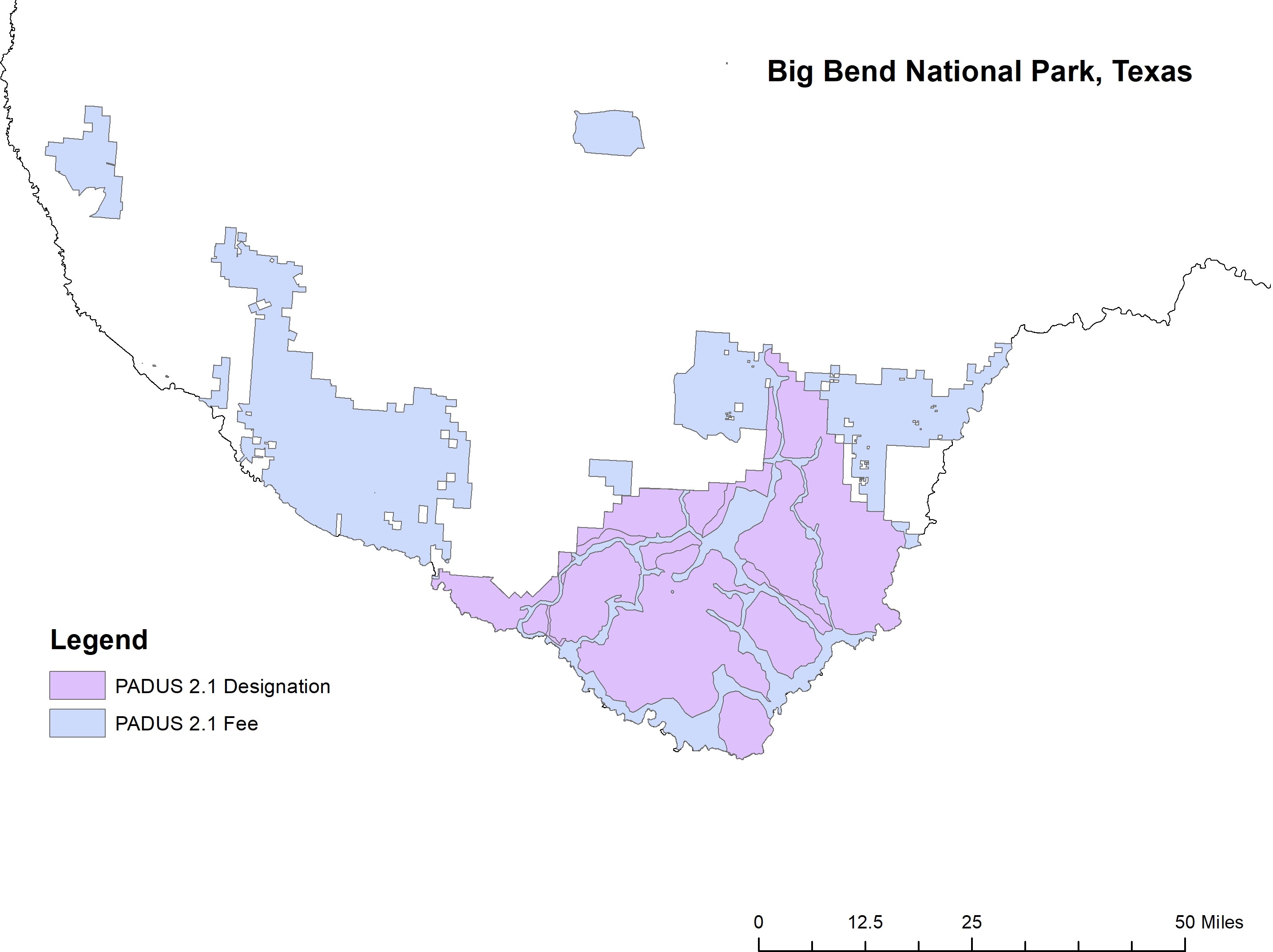 Figure 1: Example of Fee-Simple and Declaration Land OverlapTable 1: Summary Statistics (Case 2)Table 2: Summary Statistics (Case 3)Table 3: Problematic Proxies Illustration using Hypothesis 1 (All Cases)Case 1 (Private)	Case 2 (Club)	Case 3 (Public)(1)	(2)	(3)	(4)	(5)	(6)Nonprofit Acres	Nonprofit Acres	Nonprofit Acres	Nonprofit Acres	Nonprofit Acres	Nonprofit Acres% Nonwhite Population	-171.789	-200.684	-136.657	-165.514	37.657	26.859(0.102)	(0.110)	(0.170)	(0.156)	(0.678)	(0.763)Income Gini	41517.917	15974.267	35080.595	9202.259	14035.186	4540.074(0.003)	(0.409)	(0.013)	(0.629)	(0.233)	(0.718)Disposable Income per capita	448.997	454.930	167.366(0.093)	(0.070)	(0.043)Special District Acrest−1	0.120	0.128	0.686	0.687	0.916	0.810(0.002)	(0.004)	(0.039)	(0.040)	(0.490)	(0.547)Local Acrest−1	0.036	0.023	0.061	0.045	-0.028	-0.035(0.578)	(0.723)	(0.450)	(0.580)	(0.914)	(0.891)State Acrest−1	0.013	0.011	0.009	0.008	0.022	0.019(0.135)	(0.154)	(0.158)	(0.195)	(0.365)	(0.410)Federal Acrest−1	-0.002	-0.002	-0.004	-0.004	-0.002	-0.002(0.001)	(0.001)	(0.001)	(0.002)	(0.003)	(0.003)Federal Acrest−2	-0.002	-0.002	-0.004	-0.004	-0.002	-0.002(0.001)	(0.001)	(0.001)	(0.002)	(0.002)	(0.002)Other Acrest−1	0.227	0.243	0.220	0.233	0.071	0.074(0.126)	(0.096)	(0.152)	(0.122)	(0.445)	(0.426)Farm Real Estate Value ($/Acre)	-0.445	-0.531	-0.384	-0.475	-0.237	-0.269(0.085)	(0.083)	(0.106)	(0.081)	(0.139)	(0.127)Population Density (Acres)	-27484.334	-35170.078	-25163.279	-32855.412	-1369.444	-4326.388(0.044)	(0.039)	(0.061)	(0.047)	(0.841)	(0.550)Population (logged)	8412.963	7520.741	7874.807	6972.530	5089.629	4769.091(0.000)	(0.000)	(0.000)	(0.000)	(0.002)	(0.007)Post-2000	6764.760	4305.688	6246.263	3757.488	101.646	-822.883(0.003)	(0.010)	(0.002)	(0.011)	(0.911)	(0.363)Constant	-134512.231	-115397.897	-124699.274	-105382.718	-81742.811	-74787.465(0.000)	(0.000)	(0.000)	(0.000)	(0.000)	(0.003)Observations	1680	1680	1680	1680	1680	1680Rho	0.327	0.360	0.290	0.325	0.268	0.244Note: p-values in parentheses. Disposable income per capita measured in $1000s.Figure 2: Marginal Effect of Demand Heterogeneity on Nonprofit Land Conservation, Conditioned by Resources (Case 2)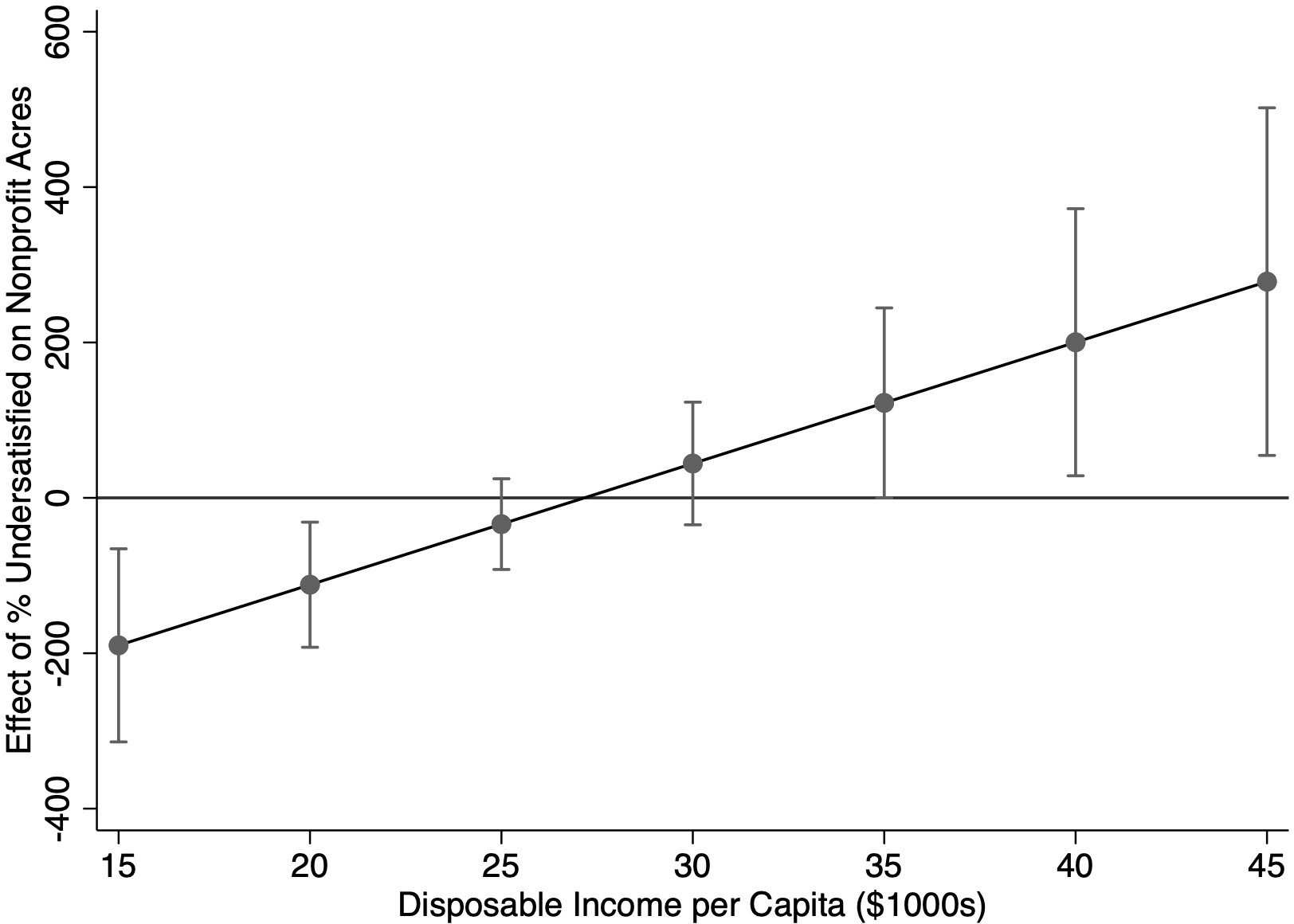 Note: Thin bars represent 90% confidence intervals.Figure 3: Marginal Effect of Demand Heterogeneity on Nonprofit Land Conservation, Conditioned by Resources (Case 3)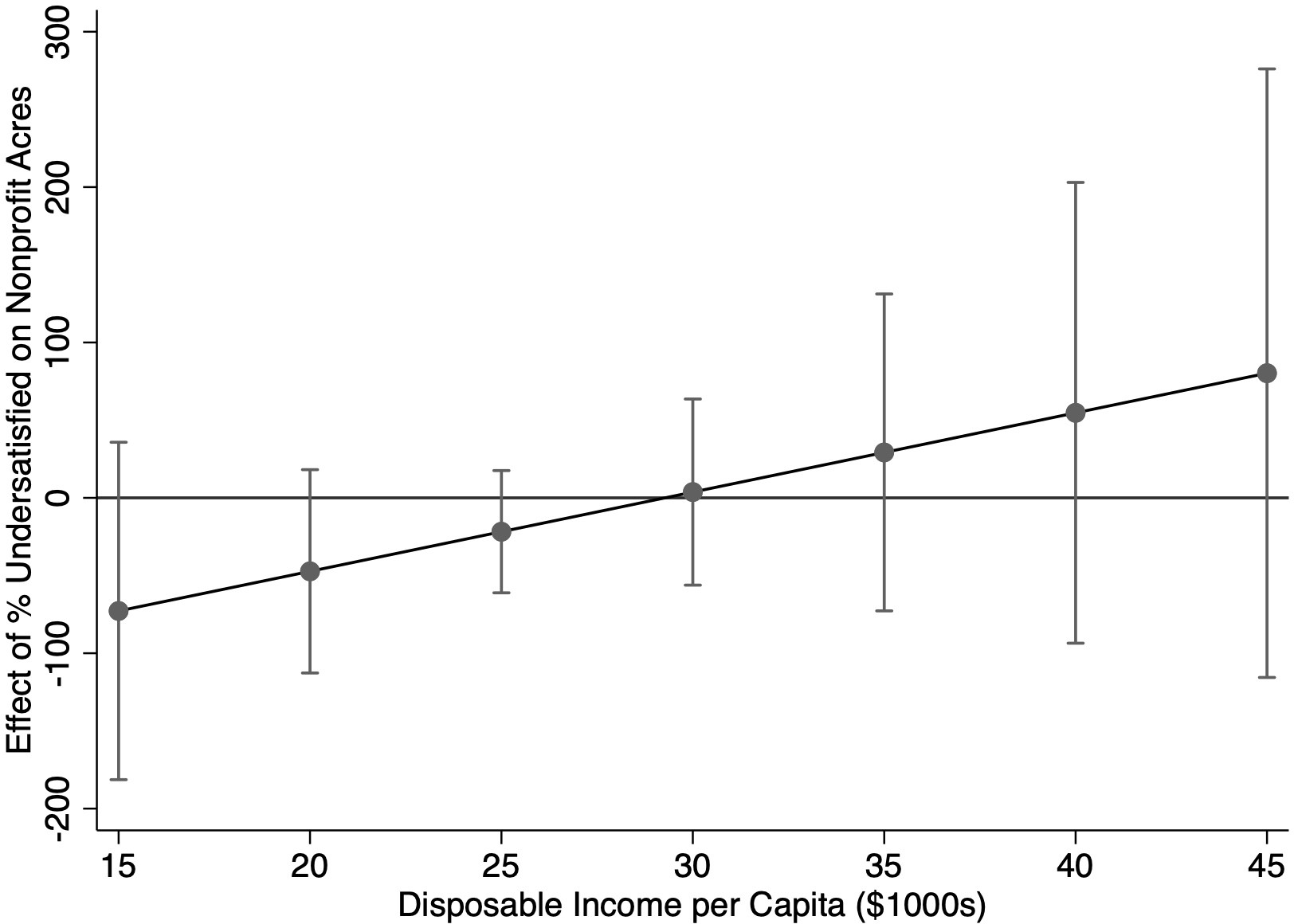 Note: Thin bars represent 90% confidence intervals.Figure 4: Predicted Nonprofit Land Conservation (Case 2)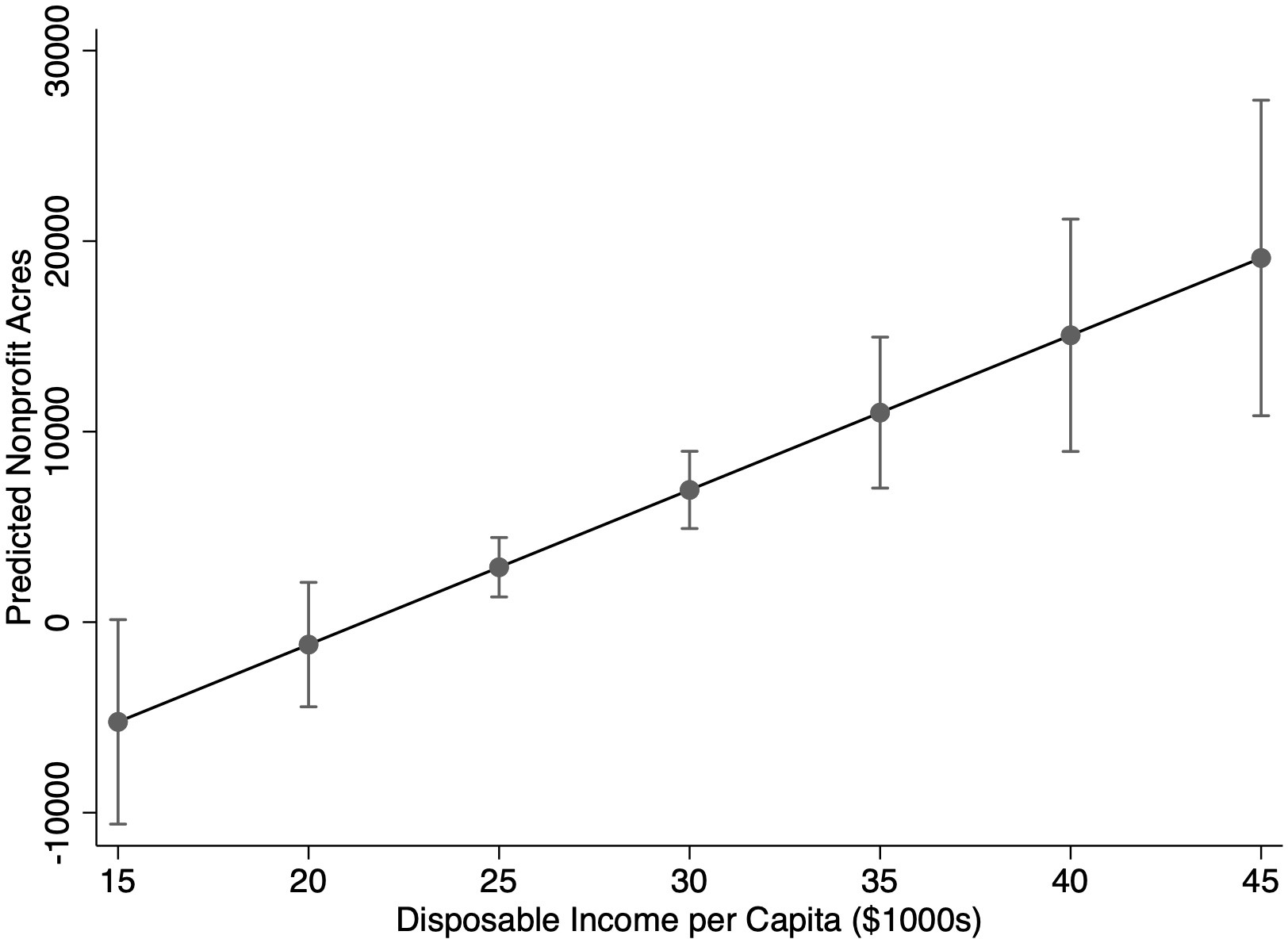 Note: Calculated when 80% of the state population is undersatisfied with government. Thin bars represent 90% confidence intervals.Figure 5: Predicted Nonprofit Land Conservation (Case 3)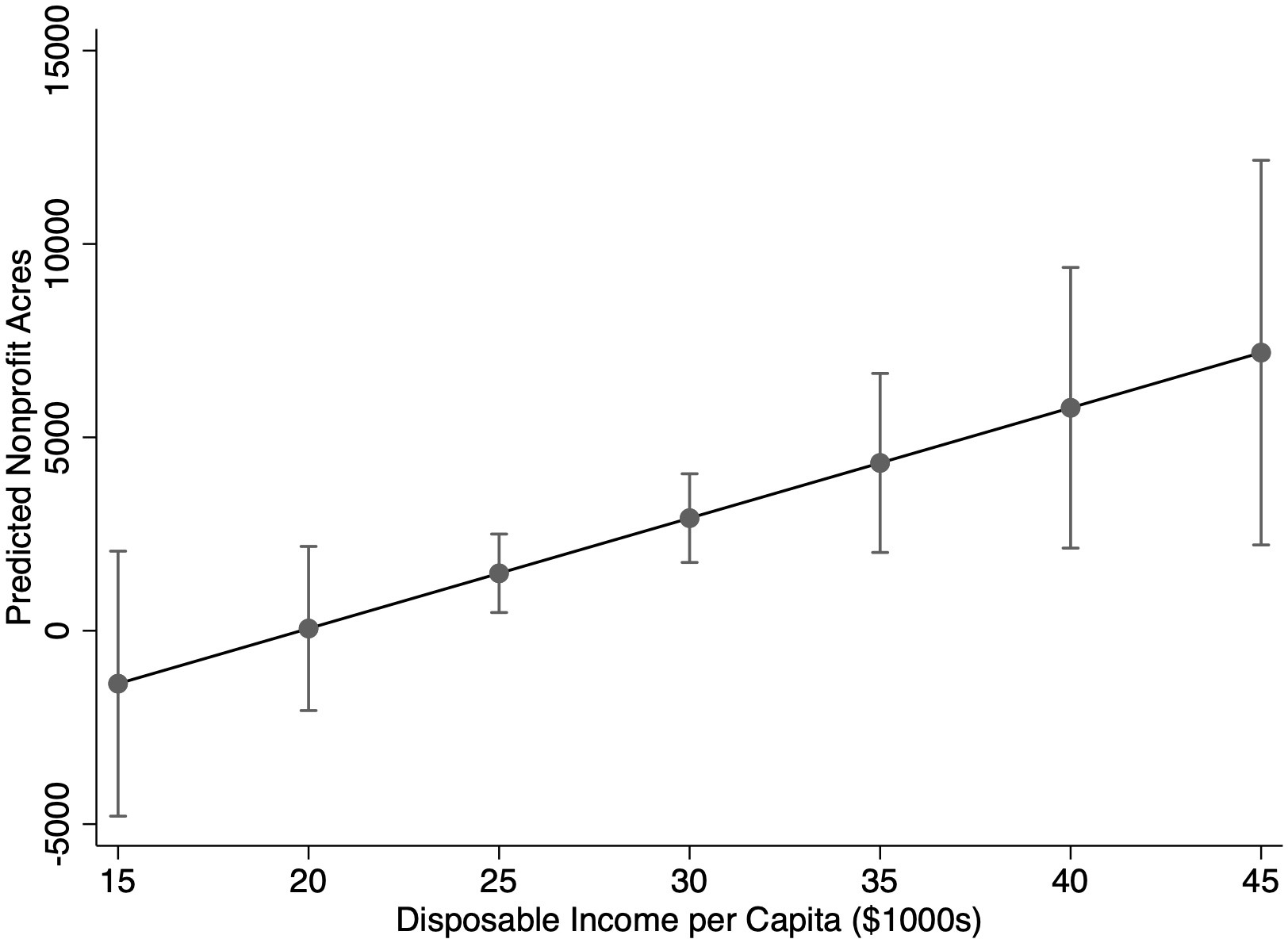 Note: Calculated when 80% of the state population is undersatisfied with government. Thin bars represent 90% confidence intervals.MeanStd. Dev.MinMaxObservationsNonprofit Acresoverall4706.09621891.3500.000611624.000N =1776between8171.551174.24343927.920n =48within20342.350-39213.820572402.200t =37% Govt Not Doing Enoughoverall59.8957.24337.90480.901N =1776on Environmentbetween3.02253.75166.484n =48within6.59639.11680.881t =37Disposable Incomeoverall26.7377.09412.71449.868N =1776per Capita ($1000s)between3.26520.87735.813n =48within6.31512.09643.212t =37Income Inequalityoverall0.5500.0520.4290.709N =1776(Gini)between0.0210.5180.591n =48within0.0480.4340.693t =37% Nonwhiteoverall18.77312.6260.54359.797N =1776between11.4102.30745.798n =48within5.646-17.69839.409t =37Special District Acresoverall77.447768.4770.00021296.000N =1776between210.1390.0001153.486n = 48within739.793-1076.04020797.880t =37Local Acresoverall892.4584207.7390.00081890.000N =1776between2130.5630.00010622.920n =48within3641.130-9060.59678957.430t =37State Acresoverall4100.70732770.9700.0001268463.000N =1776between6532.4551.56837008.190n =48within32126.760-32907.4801235556.000t =37Federal Acresoverall9943.658135359.1000.0005551735.000N =1776between26652.370111.595158097.200n =48within132763.500-148153.6005403581.000t =37Other Acresoverall269.3682070.8370.00059853.000N =1776between1157.1980.0007963.595n =48within1725.230-7694.22752158.770t =37Farm Real Estate Valueoverall2514.1862412.916211.56417465.170N =1776($/Acre)between2123.477338.6409334.430n =48within1185.099-1691.85510835.880t =37Population Densityoverall0.2760.3810.0061.874N =1776(Acres)between0.3840.0081.703n =48within0.0350.1200.447t =37Populationoverall15.0400.99112.84917.445N =1776(logged)between0.99113.09417.214n =48within0.14314.22415.704t =37Post-2000overall0.3240.4680.0001.000N =1776between0.0000.3240.324n=48within0.4680.0001.000t=37MeanStd. Dev.MinMaxObservationsNonprofit Acresoverall2305.3519866.0950.000243953.000N =1776between3163.713115.10810820.300n=48within9355.948-8514.947239023.300t=37% Govt Not Doing Enoughoverall59.8957.24337.90480.901N =1776on Environmentbetween3.02253.75166.484n=48within6.59639.11680.881t=37Disposable Incomeoverall26.7377.09412.71449.868N =1776per Capita ($1000s)between3.26520.87735.813n =48within6.31512.09643.212t =37Income Inequalityoverall0.5500.0520.4290.709N =1776(Gini)between0.0210.5180.591n=48within0.0480.4340.693t=37% Nonwhiteoverall18.77312.6260.543259.797N =1776between11.4102.30745.798n=48within5.646-17.69839.410t=37Special District Acresoverall10.422165.1250.0005740.000N =1776between38.7490.000252.432n=48within160.609-242.0105497.990t=37Local Acresoverall112.068850.5490.00020688.000N =1776between317.5930.0002002.270n=48within790.326-1889.20319358.660t=37State Acresoverall1170.5355755.4900.000114616.000N =1776between1924.2270.0009125.757n=48within5431.217-7955.221106660.800t=37Federal Acresoverall8931.520134695.9000.0005551733.000N =1776between25445.16041.811157027.100n=48within132320.300-148095.6005403637.000t=37Other Acresoverall198.0421974.3520.00059853.000N =1776between1149.5610.0007945.135n=48within1613.499-7747.09352105.910t=37Farm Real Estate Valueoverall2514.1862412.916211.56417465.170N =1776($/Acre)between2123.477338.6409334.430n =48within1185.099-1691.85510835.880t =37Population Densityoverall0.2760.3810.0061.874N =1776(Acres)between0.3840.0081.703n=48within0.0350.1200.447t=37Populationoverall15.0400.99112.84917.445N =1776(logged)between0.99113.09417.214n=48within0.14314.22415.704t=37Post-2000overall0.3240.4680.0001.000N =1776between0.0000.3240.324n=48within0.4680.0001.000t=37